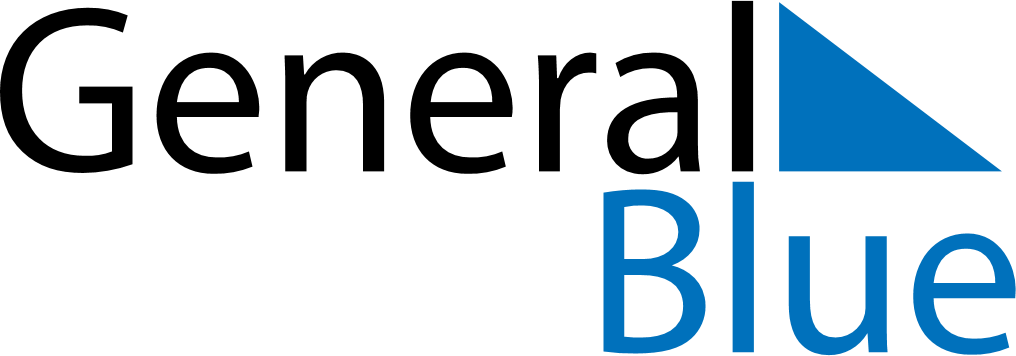 September 2023September 2023September 2023September 2023September 2023September 2023VenezuelaVenezuelaVenezuelaVenezuelaVenezuelaVenezuelaMondayTuesdayWednesdayThursdayFridaySaturdaySunday1234567891011121314151617Our Lady of Coromoto18192021222324252627282930NOTES